Lunar Calendar2023JanuaryJanuaryJanuaryJanuaryFebruaryFebruaryFebruaryFebruaryFebruaryFebruaryFebruaryFebruaryMarchMarchMarchMarchMarchMarchMarchMarch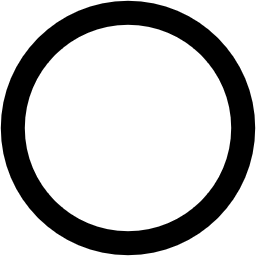 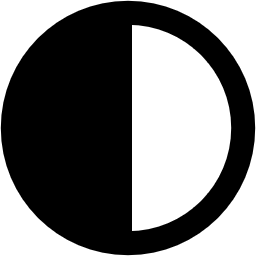 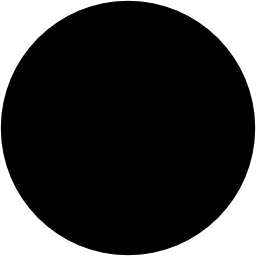 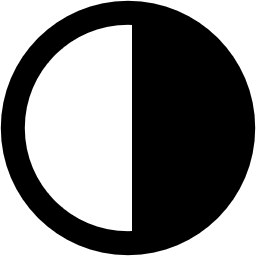 62821155527272020131377292921211515AprilAprilAprilAprilMayMayMayMayMayMayMayMayJuneJuneJuneJuneJuneJuneJuneJune62720135527271919121244262618181010JulyJulyJulyJulyAugustAugustAugustAugustAugustAugustAugustAugustSeptemberSeptemberSeptemberSeptemberSeptemberSeptemberSeptemberSeptember325171011242416168831312929292215156OctoberOctoberOctoberOctoberNovemberNovemberNovemberNovemberNovemberNovemberNovemberNovemberDecemberDecemberDecemberDecemberDecemberDecemberDecemberDecember28221462727202013135527271919121255Full MoonFull MoonFull MoonFirst QuarterFirst QuarterFirst QuarterFirst QuarterFirst QuarterNew MoonNew MoonNew MoonNew MoonLast QuarterLast QuarterLast QuarterLast Quarter